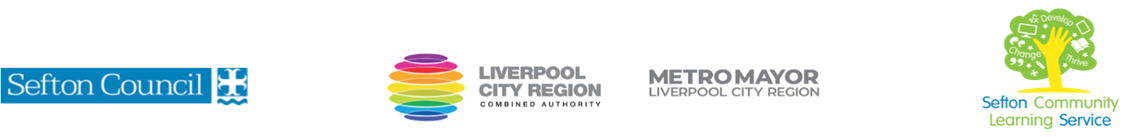 History of British Folklore (Courses are offered subject to viable numbers.) History of British Folklore (Courses are offered subject to viable numbers.) This course is for:Adult learners who who are interested in researching British Folklore. As well as looking at English, Irish, Scottish and Welsh folklore we will investigate stories unique to Merseyside. You will be able to research areas of interest to you.What will I learn:Course content below is subject to change based on prior knowledge and skills of each cohort.Week 1Induction; initial assessment and setting of personal targetsFolklore – what is it, and why should we learn about it?British History – from the Ice Age to the Nuclear AgeWeek 2Places: including the Calder Stones, Glastonbury, StonehengeWeek 3Folk heroes and villains:  King Arthur, Robin Hood, Jack the RipperWeek 4Beasts in British folklore: unicorns, dragons, Nessie and the Hound of the BaskervillesWeek 5Fairy Folk; the history of witchcraftWeek 6 Supernatural beings – ghosts and ghoulies and Spring Heeled JackYou will have the opportunity to discuss and set your individual learning targets with your tutor and discuss the support you might need to ensure you have an enjoyable and meaningful learning experience.Knowledge and skills needed:This is a course for complete beginners and no prior subject knowledge or skills are required.  English skills at Level 1 needed.  This course is research-based so you will need to have basic ICT skills to research online.  On this course you will need to: follow verbal and written instructions and work through them at your own pace listen and join in group discussions jot down notes to record relevant information keep your work organised in a file use a PC/laptop or tablet for research or to present your work Materials needed:At enrolment, you will need your NI number and proof of benefits (if applicable).Your tutor will provide many of the learning resources, but you will need to come prepared to the lessons with an A4 pad; pen and folder or file to keep your work organised.  We will provide lap-tops, iPads etc. for learners’ use in class.  You may also bring your own devices if you prefer.It will be an advantage, but not essential, if you have access to the internet at home to extend your learning. If needed, your tutor will be able to support you with IT skills required for your course.How will I learn:Each session will consist of a dynamic tutor presentation/demonstration followed by a range of interactive activities. There will be plenty of revision and consolidation and learning will build on previous learning. Your progress will be monitored by informal assessment tasks, and you will receive verbal and written feedback from the tutor to help you make good progress.Progression routes:On completion of this course, you can progress to other courses, for example those offered by Liverpool University, WEA or U3A. Your tutor will provide current information during the course, and will give you a copy of the Progression Ladder.Ask your tutor for advice and a copy of the progression ladder.SCLS offers a range of Functional Skills courses from Entry 1 up to Level 2 if you need to brush up your maths and English skills or require a qualification to support you with your career path.Sefton @ Work will be able to provide independent information, advice, and guidance to support you making informed choices for progression into further education, volunteering, or employment.